Distributor: Sushil Financial Services Private LimitedARN – 77875		EUIN NO: E027739Sub-Broker No: ________________   Sub-Broker ARN - ______________ 	Date____/___/_______Folio No: _________________________________Name of Investor: ___________________________________________________________________Scheme: ____________________________________________________________________________Option:  Growth  /  Dividend Payout  /   Dividend Reinvestment  /  BonusADDITIONAL PURCHASE: RS_______________________________UNITS____________________________________CHEQUE NO___________________DT______________ RS: ___________________________________________________MICR__________________________________	 IFSC /RTGS/UTR NO: ___________________________________________REDEEM	RS_____________________________________ or UNITS____________________________________SWITCH 	RS_____________________________________ or UNITS____________________________________FROM SCHEME: ______________________________________________	OPTION     Growth        Div. Payout        Div. ReinvestTO SCHEME: _________________________________________________ OPTION     Growth        Div. Payout        Div. ReinvestUPDATE Mobile No:  ____________________________________ EMAIL ID_______________________________UPDATE PAN NO:   in your KYC Records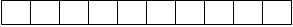 CHANGE OF BANK (cancelled cheque / bank statement is attached)NAME OF BANK: ____________________________________________________________________________________ADDRESS OF BANK: _________________________________________________________________________________BRANCH: __________________________________________________ CITY ___________________________________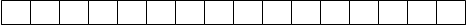 ACCOUNT NO:   MICR: _________________________    IFSC: __________________________________TYPE OF ACCOUNT: SAVINGS / CURRENT / NRE / NRO
I/We have read and understood the contents of the offer Document(s) & Addenda of the scheme(s) issued till date. I/We hereby apply to the trustees of the AMC & agree to abide by the terms, conditions, rules & regulations of the scheme. I/We have understood the details of the scheme and I /we have not received nor been induced by any rebate of gifts, directly or indirectly in making this investment. I/We confirm that I am/we are Non-residents of Indian Nationality/origin and that the funds are remitted from abroad through approved banking channels or from my/our NRE/NRO/FCNR Account. I/We confirm that the details provided by me/us are true & correct. I/We hereby declare that the amount being invested by me/us in the Scheme(s) of Mutual Fund is derived through legitimate source & is not headed or designed for the purpose of contravention of any act, rules, regulations or any statute or legislation or any other application laws or any notifications, directions issued by any govt./statutory authority from time to time. Any other detail regarding source of funds can be provided when asked for by the AMC. Upfront commission shall be paid directly by the investor to the AMFI registered distributors based on the investor’s assessment of various factors including the service rendered by the distributor. The ARN holder has disclosed to me/us all the commission (in the form of trail commission or any other mode) & the same is in the range of 0.05% to 1.50% payable to him for the different competing schemes of various mutual funds from amongst which the scheme is being recommended to me / us. I/We hereby confirm that I/We have not been charged any fees for this transaction & only the execution of the transaction has been carried out by the distributor. I/We here by confirm that I/we have not been offered/communicated any indicative portfolio and/or any indicative yield for this investment.I/We hereby confirm this is an “execution-only” transaction without any interaction or advice by the employee/relationship manager/sales person of the above distributor or notwithstanding the advice of in-appropriateness, if any, provided by the employee/relationship manager/sales person of the distributor and the distributor has not charged any advisory fees on this transaction.1ST HOLDER____________________ 2ND HOLDER__________________ 3RD HOLDER __________________IMPORTANT: Please strike off the section(s) that is (are) not used by you to avoid any unauthorized use. Please tick wherever applicable above.